ПЛАН РАБОТЫ СОВЕТА СТАРШЕКЛАССНИКОВМОУ «Стародевиченская средняя общеобразовательная школа»НА 2021-2022 УЧЕБНЫЙ ГОД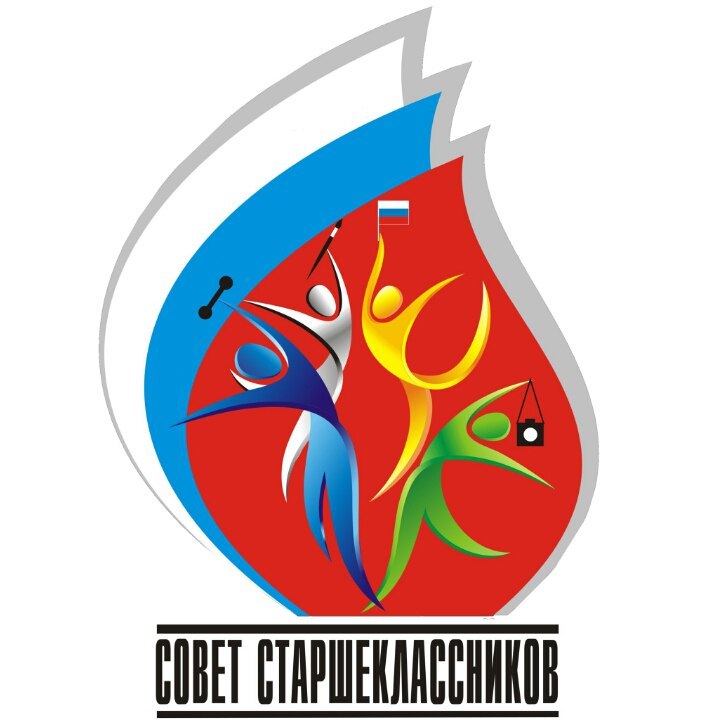 Цели работы совета старшеклассников на 2021-2022 учебный годОбеспечение необходимых условий для всестороннего развития личноститворческой самореализации школьников в соответствии с их потребностями;Приобретение детьми знаний, умений и навыков самоуправления; демократического стиля взаимоотношений между учащимися, родителями, учителями.Задачи работы совета старшеклассников на 2021-2022 учебный годФормирование качеств личности школьников с помощью организации их жизни и деятельности;Оказание помощи учащимся в познании себя и окружающих, в адаптациижизни, социальной защите их прав и интересов во всех сферах жизнедеятельности, в осознании того, что личностное проявление каждого возможно только в коллективе.Принципы работы совета старшеклассников на 2021-2022 учебный годдобровольностидемократизма и гуманизматворчестваколлективного принятия решенияДля	достижения	данных	принципов	необходимо	реализовать	рядконкретных задач:1.	предоставить	обучающимся	реальную	возможностьвместе	с  педагогами  участвовать  в  прогнозировании,  организации  ианализе учебно-воспитательного процесса;            2.формировать  у учащихся 	потребность  совершенствовать             свою личность;           3.воспитать положительное отношение к нормам коллективной жизни, воспитать гражданскую и социальную ответственность за самого себя и окружающих людей.Содержание работы совета старшеклассников на2021-2022 учебный годСрокиЗапланированные мероприятияЗапланированные мероприятияЗапланированные мероприятияЗапланированные мероприятияЗапланированные мероприятияЗапланированные мероприятияЗапланированные мероприятияЗапланированные мероприятияЗапланированные мероприятияЗапланированные мероприятияЗапланированные мероприятияЗапланированные мероприятияЗапланированные мероприятияЗапланированные мероприятияЗапланированные мероприятияЗапланированные мероприятияЗапланированные мероприятияОтветственныеОтметка оисполнениявыполненииСентябрь1.1.ВыборВыборВыборВыборВыборсоставасоставасоставасоставасоставасоставасоставасоставаСоветаСоветаЗаместительстаршеклассников,старшеклассников,старшеклассников,старшеклассников,старшеклассников,старшеклассников,старшеклассников,старшеклассников,старшеклассников,старшеклассников,старшеклассников,старшеклассников,старшеклассников,старшеклассников,старшеклассников,выборвыбордиректора по ВР,ответственных за секторы.ответственных за секторы.ответственных за секторы.ответственных за секторы.ответственных за секторы.ответственных за секторы.ответственных за секторы.ответственных за секторы.ответственных за секторы.ответственных за секторы.ответственных за секторы.ответственных за секторы.ответственных за секторы.ответственных за секторы.ответственных за секторы.председатель Советастаршеклассников2. Утверждение плана мероприятий и2. Утверждение плана мероприятий и2. Утверждение плана мероприятий и2. Утверждение плана мероприятий и2. Утверждение плана мероприятий и2. Утверждение плана мероприятий и2. Утверждение плана мероприятий и2. Утверждение плана мероприятий и2. Утверждение плана мероприятий и2. Утверждение плана мероприятий и2. Утверждение плана мероприятий и2. Утверждение плана мероприятий и2. Утверждение плана мероприятий и2. Утверждение плана мероприятий и2. Утверждение плана мероприятий и2. Утверждение плана мероприятий и2. Утверждение плана мероприятий иЗаместительконкурсов на 2021-2022 учебный год.конкурсов на 2021-2022 учебный год.конкурсов на 2021-2022 учебный год.конкурсов на 2021-2022 учебный год.конкурсов на 2021-2022 учебный год.конкурсов на 2021-2022 учебный год.конкурсов на 2021-2022 учебный год.конкурсов на 2021-2022 учебный год.конкурсов на 2021-2022 учебный год.конкурсов на 2021-2022 учебный год.конкурсов на 2021-2022 учебный год.конкурсов на 2021-2022 учебный год.конкурсов на 2021-2022 учебный год.конкурсов на 2021-2022 учебный год.конкурсов на 2021-2022 учебный год.конкурсов на 2021-2022 учебный год.конкурсов на 2021-2022 учебный год.директора по ВР3.  Утверждение  плана  работы  на3.  Утверждение  плана  работы  на3.  Утверждение  плана  работы  на3.  Утверждение  плана  работы  на3.  Утверждение  плана  работы  на3.  Утверждение  плана  работы  на3.  Утверждение  плана  работы  на3.  Утверждение  плана  работы  на3.  Утверждение  плана  работы  на3.  Утверждение  плана  работы  на3.  Утверждение  плана  работы  на3.  Утверждение  плана  работы  на3.  Утверждение  плана  работы  на3.  Утверждение  плана  работы  на3.  Утверждение  плана  работы  на3.  Утверждение  плана  работы  на3.  Утверждение  плана  работы  наЗаместитель2021-2022 учебный год.2021-2022 учебный год.2021-2022 учебный год.2021-2022 учебный год.2021-2022 учебный год.2021-2022 учебный год.2021-2022 учебный год.2021-2022 учебный год.2021-2022 учебный год.2021-2022 учебный год.2021-2022 учебный год.2021-2022 учебный год.2021-2022 учебный год.2021-2022 учебный год.2021-2022 учебный год.директора по ВР,председатель Советастаршеклассников4.4.Утверждение плана мероприятийУтверждение плана мероприятийУтверждение плана мероприятийУтверждение плана мероприятийУтверждение плана мероприятийУтверждение плана мероприятийУтверждение плана мероприятийУтверждение плана мероприятийУтверждение плана мероприятийУтверждение плана мероприятийУтверждение плана мероприятийУтверждение плана мероприятийУтверждение плана мероприятийУтверждение плана мероприятийУтверждение плана мероприятийЗаместителькоко«Дню«Дню«Дню«Дню«Днюучителя»,учителя»,учителя»,учителя»,учителя»,учителя»,учителя»,учителя»,ДнюДнюдиректора по ВР,самоуправления.самоуправления.самоуправления.самоуправления.самоуправления.самоуправления.самоуправления.председательСоветастаршеклассников,учебный секторОктябрь1.1.ПроведениеПроведениеПроведениеПроведениеПроведениепраздничногопраздничногопраздничногопраздничногопраздничногопраздничногопраздничногопраздничногопраздничногопраздничногоПредседатель Советаконцерта ко «Дню учителя».концерта ко «Дню учителя».концерта ко «Дню учителя».концерта ко «Дню учителя».концерта ко «Дню учителя».концерта ко «Дню учителя».концерта ко «Дню учителя».концерта ко «Дню учителя».концерта ко «Дню учителя».концерта ко «Дню учителя».концерта ко «Дню учителя».концерта ко «Дню учителя».концерта ко «Дню учителя».концерта ко «Дню учителя».концерта ко «Дню учителя».старшеклассников,культмассовыйсектор,2.2.2.ПроведениеПроведениеПроведениеПроведениеПроведениеДняДняДняПредседатель Советасамоуправления.самоуправления.самоуправления.самоуправления.самоуправления.самоуправления.самоуправления.самоуправления.старшеклассников,учебный сектор,шефский сектор3.3.3.ОООпроведениипроведениипроведениипроведениипроведениипроведениимесячникамесячникамесячникамесячникамесячникаПредседатель Советаправовых знаний.правовых знаний.правовых знаний.правовых знаний.правовых знаний.правовых знаний.правовых знаний.правовых знаний.старшеклассников,штаб правопорядкаНоябрь1.1.1.ОрганизацияОрганизацияОрганизацияОрганизацияОрганизациямероприятий  комероприятий  комероприятий  комероприятий  комероприятий  комероприятий  комероприятий  комероприятий  комероприятий  коПредседатель«Дню матери».«Дню матери».«Дню матери».«Дню матери».«Дню матери».«Дню матери».«Дню матери».«Дню матери».Советастаршеклассников,досуговый сектор2.2.2.Акция «Я выбираю спорт, какАкция «Я выбираю спорт, какАкция «Я выбираю спорт, какАкция «Я выбираю спорт, какАкция «Я выбираю спорт, какАкция «Я выбираю спорт, какАкция «Я выбираю спорт, какАкция «Я выбираю спорт, какАкция «Я выбираю спорт, какАкция «Я выбираю спорт, какАкция «Я выбираю спорт, какАкция «Я выбираю спорт, какАкция «Я выбираю спорт, какАкция «Я выбираю спорт, какПредседательальтернативу пагубным привычкам».альтернативу пагубным привычкам».альтернативу пагубным привычкам».альтернативу пагубным привычкам».альтернативу пагубным привычкам».альтернативу пагубным привычкам».альтернативу пагубным привычкам».альтернативу пагубным привычкам».альтернативу пагубным привычкам».альтернативу пагубным привычкам».альтернативу пагубным привычкам».альтернативу пагубным привычкам».альтернативу пагубным привычкам».альтернативу пагубным привычкам».альтернативу пагубным привычкам».альтернативу пагубным привычкам».альтернативу пагубным привычкам».Советастаршеклассников,штаб правопорядка,спортивный секторДекабрь1.1.1.ПодготовкаПодготовкаПодготовкаПодготовкаПодготовкаккккновогоднимновогоднимновогоднимновогоднимновогоднимПредседательмероприятиям (оформление школы,мероприятиям (оформление школы,мероприятиям (оформление школы,мероприятиям (оформление школы,мероприятиям (оформление школы,мероприятиям (оформление школы,мероприятиям (оформление школы,мероприятиям (оформление школы,мероприятиям (оформление школы,мероприятиям (оформление школы,мероприятиям (оформление школы,мероприятиям (оформление школы,мероприятиям (оформление школы,мероприятиям (оформление школы,мероприятиям (оформление школы,мероприятиям (оформление школы,мероприятиям (оформление школы,советаактовогоактовогоактовогоактовогоактовогоактовогозалазаластаршеклассников,досуговый секторТрудовой  десант «Дорога к обелиску»Трудовой  десант «Дорога к обелиску»Трудовой  десант «Дорога к обелиску»Трудовой  десант «Дорога к обелиску»Трудовой  десант «Дорога к обелиску»ПредседательСоветастаршеклассников,трудовой сектор,экологическийсекторЯнварь1.1.1.Подведение итогов работы за IПодведение итогов работы за IПодведение итогов работы за IПодведение итогов работы за IПодведение итогов работы за IПодведение итогов работы за IПодведение итогов работы за IПодведение итогов работы за IПодведение итогов работы за IПодведение итогов работы за IПодведение итогов работы за IПодведение итогов работы за IПодведение итогов работы за IПодведение итогов работы за IЗаместительполугодиеполугодиеполугодиеполугодиеполугодиеполугодиедиректора по ВР,2.2.2.ОООподготовкеподготовкеподготовкеподготовкеподготовкеподготовкекквечерувечерувечерупредседатель Советашкольных друзей.школьных друзей.школьных друзей.школьных друзей.школьных друзей.школьных друзей.школьных друзей.школьных друзей.старшеклассников,культмассовыйсектор,штаб правопорядка,пресс-центрФевраль1.1.1.ОпроведениипроведениипроведениипроведениипроведениипроведениимесячникамесячникамесячникамесячникамесячникамесячникамесячникаЗаместитель«Военно-патриотического«Военно-патриотического«Военно-патриотического«Военно-патриотического«Военно-патриотического«Военно-патриотического«Военно-патриотического«Военно-патриотического«Военно-патриотического«Военно-патриотического«Военно-патриотического«Военно-патриотического«Военно-патриотического«Военно-патриотического«Военно-патриотического«Военно-патриотическогодиректора по ВР,воспитания».воспитания».воспитания».воспитания».воспитания».воспитания».воспитания».воспитания».воспитания».председатель Советастаршеклассников,культмассовыйсектор2.2.2.ПроведениеПроведениеПроведениеПроведениеПроведениеПроведениепраздничныхпраздничныхпраздничныхпраздничныхпраздничныхпраздничныхпраздничныхПредседательмероприятий  ко  «Дню  Защитниковмероприятий  ко  «Дню  Защитниковмероприятий  ко  «Дню  Защитниковмероприятий  ко  «Дню  Защитниковмероприятий  ко  «Дню  Защитниковмероприятий  ко  «Дню  Защитниковмероприятий  ко  «Дню  Защитниковмероприятий  ко  «Дню  Защитниковмероприятий  ко  «Дню  Защитниковмероприятий  ко  «Дню  Защитниковмероприятий  ко  «Дню  Защитниковмероприятий  ко  «Дню  Защитниковмероприятий  ко  «Дню  Защитниковмероприятий  ко  «Дню  Защитниковмероприятий  ко  «Дню  Защитниковмероприятий  ко  «Дню  Защитниковмероприятий  ко  «Дню  ЗащитниковСоветаОтечества». Смотр строя и песни.Отечества». Смотр строя и песни.Отечества». Смотр строя и песни.Отечества». Смотр строя и песни.Отечества». Смотр строя и песни.Отечества». Смотр строя и песни.Отечества». Смотр строя и песни.Отечества». Смотр строя и песни.Отечества». Смотр строя и песни.старшеклассников,культмассовыйсектор3. Утверждение плана мероприятий к3. Утверждение плана мероприятий к3. Утверждение плана мероприятий к3. Утверждение плана мероприятий к3. Утверждение плана мероприятий к3. Утверждение плана мероприятий к3. Утверждение плана мероприятий к3. Утверждение плана мероприятий к3. Утверждение плана мероприятий к3. Утверждение плана мероприятий к3. Утверждение плана мероприятий к3. Утверждение плана мероприятий к3. Утверждение плана мероприятий к3. Утверждение плана мероприятий к3. Утверждение плана мероприятий к3. Утверждение плана мероприятий к3. Утверждение плана мероприятий кЗаместительМеждународному женскому дню.Международному женскому дню.Международному женскому дню.Международному женскому дню.Международному женскому дню.Международному женскому дню.Международному женскому дню.Международному женскому дню.Международному женскому дню.Международному женскому дню.Международному женскому дню.Международному женскому дню.Международному женскому дню.Международному женскому дню.Международному женскому дню.Международному женскому дню.Международному женскому дню.директора по ВР,председательСоветастаршеклассников,культмассовыйсекторМарт1.1.1.ПодготовкаПодготовкаПодготовкаПодготовкаПодготовкаПодготовкаипроведениепроведениепроведениепроведениепроведениепроведениепроведениеЗаместительмероприятия,мероприятия,мероприятия,мероприятия,мероприятия,мероприятия,мероприятия,мероприятия,мероприятия,посвященногопосвященногопосвященногопосвященногопосвященногопосвященногопосвященногодиректора по ВР,МеждународномуМеждународномуМеждународномуМеждународномуМеждународномуМеждународномуМеждународномуМеждународномуМеждународномуженскомуженскомуженскомуженскомуженскомуженскомуженскомуднюпредседатель Совета(праздничный концерт).(праздничный концерт).(праздничный концерт).(праздничный концерт).(праздничный концерт).(праздничный концерт).(праздничный концерт).(праздничный концерт).(праздничный концерт).(праздничный концерт).(праздничный концерт).(праздничный концерт).(праздничный концерт).(праздничный концерт).(праздничный концерт).(праздничный концерт).старшеклассников,культмассовыйсектор,пресс-центрАпрель1. Организация мероприятий «День1. Организация мероприятий «День1. Организация мероприятий «День1. Организация мероприятий «День1. Организация мероприятий «День1. Организация мероприятий «День1. Организация мероприятий «День1. Организация мероприятий «День1. Организация мероприятий «День1. Организация мероприятий «День1. Организация мероприятий «День1. Организация мероприятий «День1. Организация мероприятий «День1. Организация мероприятий «День1. Организация мероприятий «День1. Организация мероприятий «День1. Организация мероприятий «ДеньЗаместительсмеха» и «День здоровья».смеха» и «День здоровья».смеха» и «День здоровья».смеха» и «День здоровья».смеха» и «День здоровья».смеха» и «День здоровья».смеха» и «День здоровья».смеха» и «День здоровья».смеха» и «День здоровья».смеха» и «День здоровья».смеха» и «День здоровья».смеха» и «День здоровья».смеха» и «День здоровья».смеха» и «День здоровья».смеха» и «День здоровья».смеха» и «День здоровья».директора по ВР,председатель Советастаршеклассников,культмассовыйсектор,спортивный сектор,шефский сектор,пресс-центрАкция «Чистая школа, чистое село»Акция «Чистая школа, чистое село»Акция «Чистая школа, чистое село»Акция «Чистая школа, чистое село»Акция «Чистая школа, чистое село»Акция «Чистая школа, чистое село»Акция «Чистая школа, чистое село»Акция «Чистая школа, чистое село»Акция «Чистая школа, чистое село»Акция «Чистая школа, чистое село»Акция «Чистая школа, чистое село»Акция «Чистая школа, чистое село»Акция «Чистая школа, чистое село»Акция «Чистая школа, чистое село»Акция «Чистая школа, чистое село»Акция «Чистая школа, чистое село»Акция «Чистая школа, чистое село»Заместительдиректора по ВР,председатель Советастаршеклассников,экологическийсектор,трудовой секторАкция «Чистая школа, чистое село»Акция «Чистая школа, чистое село»Акция «Чистая школа, чистое село»Акция «Чистая школа, чистое село»Акция «Чистая школа, чистое село»Акция «Чистая школа, чистое село»Акция «Чистая школа, чистое село»Акция «Чистая школа, чистое село»Акция «Чистая школа, чистое село»Акция «Чистая школа, чистое село»Акция «Чистая школа, чистое село»Акция «Чистая школа, чистое село»Акция «Чистая школа, чистое село»Акция «Чистая школа, чистое село»Акция «Чистая школа, чистое село»Акция «Чистая школа, чистое село»Акция «Чистая школа, чистое село»Заместительдиректора по ВР,председатель Советастаршеклассников,экологическийсектор,трудовой секторАкция «Чистая школа, чистое село»Акция «Чистая школа, чистое село»Акция «Чистая школа, чистое село»Акция «Чистая школа, чистое село»Акция «Чистая школа, чистое село»Акция «Чистая школа, чистое село»Акция «Чистая школа, чистое село»Акция «Чистая школа, чистое село»Акция «Чистая школа, чистое село»Акция «Чистая школа, чистое село»Акция «Чистая школа, чистое село»Акция «Чистая школа, чистое село»Акция «Чистая школа, чистое село»Акция «Чистая школа, чистое село»Акция «Чистая школа, чистое село»Акция «Чистая школа, чистое село»Акция «Чистая школа, чистое село»Заместительдиректора по ВР,председатель Советастаршеклассников,экологическийсектор,трудовой секторАкция «Чистая школа, чистое село»Акция «Чистая школа, чистое село»Акция «Чистая школа, чистое село»Акция «Чистая школа, чистое село»Акция «Чистая школа, чистое село»Акция «Чистая школа, чистое село»Акция «Чистая школа, чистое село»Акция «Чистая школа, чистое село»Акция «Чистая школа, чистое село»Акция «Чистая школа, чистое село»Акция «Чистая школа, чистое село»Акция «Чистая школа, чистое село»Акция «Чистая школа, чистое село»Акция «Чистая школа, чистое село»Акция «Чистая школа, чистое село»Акция «Чистая школа, чистое село»Акция «Чистая школа, чистое село»Заместительдиректора по ВР,председатель Советастаршеклассников,экологическийсектор,трудовой секторАкция «Чистая школа, чистое село»Акция «Чистая школа, чистое село»Акция «Чистая школа, чистое село»Акция «Чистая школа, чистое село»Акция «Чистая школа, чистое село»Акция «Чистая школа, чистое село»Акция «Чистая школа, чистое село»Акция «Чистая школа, чистое село»Акция «Чистая школа, чистое село»Акция «Чистая школа, чистое село»Акция «Чистая школа, чистое село»Акция «Чистая школа, чистое село»Акция «Чистая школа, чистое село»Акция «Чистая школа, чистое село»Акция «Чистая школа, чистое село»Акция «Чистая школа, чистое село»Акция «Чистая школа, чистое село»Заместительдиректора по ВР,председатель Советастаршеклассников,экологическийсектор,трудовой секторАкция «Чистая школа, чистое село»Акция «Чистая школа, чистое село»Акция «Чистая школа, чистое село»Акция «Чистая школа, чистое село»Акция «Чистая школа, чистое село»Акция «Чистая школа, чистое село»Акция «Чистая школа, чистое село»Акция «Чистая школа, чистое село»Акция «Чистая школа, чистое село»Акция «Чистая школа, чистое село»Акция «Чистая школа, чистое село»Акция «Чистая школа, чистое село»Акция «Чистая школа, чистое село»Акция «Чистая школа, чистое село»Акция «Чистая школа, чистое село»Акция «Чистая школа, чистое село»Акция «Чистая школа, чистое село»Заместительдиректора по ВР,председатель Советастаршеклассников,экологическийсектор,трудовой секторАкция «Чистая школа, чистое село»Акция «Чистая школа, чистое село»Акция «Чистая школа, чистое село»Акция «Чистая школа, чистое село»Акция «Чистая школа, чистое село»Акция «Чистая школа, чистое село»Акция «Чистая школа, чистое село»Акция «Чистая школа, чистое село»Акция «Чистая школа, чистое село»Акция «Чистая школа, чистое село»Акция «Чистая школа, чистое село»Акция «Чистая школа, чистое село»Акция «Чистая школа, чистое село»Акция «Чистая школа, чистое село»Акция «Чистая школа, чистое село»Акция «Чистая школа, чистое село»Акция «Чистая школа, чистое село»Заместительдиректора по ВР,председатель Советастаршеклассников,экологическийсектор,трудовой секторЗаместительдиректора по ВР,председатель Советастаршеклассников,экологическийсектор,трудовой секторМай1.Утверждение плана мероприятийУтверждение плана мероприятийУтверждение плана мероприятийУтверждение плана мероприятийУтверждение плана мероприятийУтверждение плана мероприятийУтверждение плана мероприятийУтверждение плана мероприятийУтверждение плана мероприятийУтверждение плана мероприятийУтверждение плана мероприятийУтверждение плана мероприятийУтверждение плана мероприятийУтверждение плана мероприятийУтверждение плана мероприятийУтверждение плана мероприятийЗаместитель«Вахта«Вахта«Вахта«Вахта«Вахтапамяти»памяти»памяти»памяти»памяти»памяти»иидругихдругихдругихдругихдиректора по ВР,праздничных мероприятий ко «Днюпраздничных мероприятий ко «Днюпраздничных мероприятий ко «Днюпраздничных мероприятий ко «Днюпраздничных мероприятий ко «Днюпраздничных мероприятий ко «Днюпраздничных мероприятий ко «Днюпраздничных мероприятий ко «Днюпраздничных мероприятий ко «Днюпраздничных мероприятий ко «Днюпраздничных мероприятий ко «Днюпраздничных мероприятий ко «Днюпраздничных мероприятий ко «Днюпраздничных мероприятий ко «Днюпраздничных мероприятий ко «Днюпраздничных мероприятий ко «Днюпраздничных мероприятий ко «Днюпредседатель СоветаПобеды».Победы».Победы».Победы».Победы».старшеклассников2.ПодготовкаиПодготовкаиПодготовкаиПодготовкаиПодготовкаиПодготовкаиПодготовкаиПодготовкаиПодготовкаиПодготовкаипроведениепроведениепроведениепроведениепроведениепроведениеЗаместительторжественноготоржественноготоржественноготоржественноготоржественноготоржественноготоржественноготоржественноготоржественноготоржественноготоржественногомероприятиямероприятиямероприятиямероприятиямероприятиямероприятиядиректора по ВР,«Последний звонок».«Последний звонок».«Последний звонок».«Последний звонок».«Последний звонок».«Последний звонок».«Последний звонок».«Последний звонок».«Последний звонок».«Последний звонок».«Последний звонок».председатель Советастаршеклассников3. Подведение итогов работы Совета3. Подведение итогов работы Совета3. Подведение итогов работы Совета3. Подведение итогов работы Совета3. Подведение итогов работы Совета3. Подведение итогов работы Совета3. Подведение итогов работы Совета3. Подведение итогов работы Совета3. Подведение итогов работы Совета3. Подведение итогов работы Совета3. Подведение итогов работы Совета3. Подведение итогов работы Совета3. Подведение итогов работы Совета3. Подведение итогов работы Совета3. Подведение итогов работы Совета3. Подведение итогов работы Совета3. Подведение итогов работы СоветаЗаместительстаршеклассников за 2021-2022старшеклассников за 2021-2022старшеклассников за 2021-2022старшеклассников за 2021-2022старшеклассников за 2021-2022старшеклассников за 2021-2022старшеклассников за 2021-2022старшеклассников за 2021-2022старшеклассников за 2021-2022старшеклассников за 2021-2022старшеклассников за 2021-2022старшеклассников за 2021-2022старшеклассников за 2021-2022старшеклассников за 2021-2022старшеклассников за 2021-2022старшеклассников за 2021-2022старшеклассников за 2021-2022директора по ВР,учебный год. Планирование работыучебный год. Планирование работыучебный год. Планирование работыучебный год. Планирование работыучебный год. Планирование работыучебный год. Планирование работыучебный год. Планирование работыучебный год. Планирование работыучебный год. Планирование работыучебный год. Планирование работыучебный год. Планирование работыучебный год. Планирование работыучебный год. Планирование работыучебный год. Планирование работыучебный год. Планирование работыучебный год. Планирование работыучебный год. Планирование работыпредседатель Советана летние каникулы.на летние каникулы.на летние каникулы.на летние каникулы.на летние каникулы.на летние каникулы.на летние каникулы.на летние каникулы.на летние каникулы.на летние каникулы.на летние каникулы.старшеклассников